民宿登記申請文件排序表【影本請蓋私章、與正本相符章】民宿登記申請書(封面，申請人及委託人請簽名並蓋章)民宿基本資料表切結書申請人非建物所有權人時---需檢附建物使用同意書(簽章)、所有權人身分證影本申請人非土地所有權人時---需檢附土地使用同意書(簽章)、所有權人身分證影本申請人身分證影本有代理人者---須填具委託書並附受委託人身分證影本土地使用分區證明（本府建設處或國家公園管理處）土地登記第一類謄本(地號全部)（申請時間限3個月內、至地政局或縣府一樓服務台申請）建物登記第一類謄本(建號全部)（申請時間限3個月內、至地政局或縣府一樓服務台申請）使用執照影本附”竣工圖”或舊有房屋證明書附”平面圖”（向建設處或所轄鄉鎮公所、國家公園   管理處申請）使用執照用途為集合住宅另應檢附(兩項擇一) 區分所有權人會議紀錄同意經營民宿，全部的區分所有權人三分之二以上出席，出席者四分之三以上同意，並作成會議紀錄。有關透天或雙拼等住宅建築類型，建築物使用執照之用途如非屬住宅，需辦理變更使用執照之民宿申請案，申請時應檢附開業建築師檢討簽證得變更為住宅之配置圖及各層平面圖。使用執照用途為集村農舍另應檢附區分所有權人會議紀錄同意經營民宿，全部的區分所有權人三分之二以上出席，出席者四分之三以上同意，並作成會議紀錄。照片：建築物外觀(正面、側面、背面)、交誼廳（係指接待旅客場所）、餐廳、廚房、各客房相片（含房間概況、衛浴及消防設備）◎各樓層滅火器；樓梯間及走廊緊急照明燈；逃生出口指示燈照片：  (僅一樓者，至少配置滅火器2具以上)  1樓滅火器                               1-2樓緊急照明燈  2樓滅火器                               2-3樓緊急照明燈  3樓滅火器(若有其他樓層依此類推)         3-4樓緊急照明燈(若有其他樓層依此類推)  走廊緊急照明燈  逃生出口指示燈◎其他消防設備民宿建築物一樓之樓地板面積達以上、二樓以上之樓地板面積達以上或地下層達以上者，除應符合前項規定外，整棟建物並應符合下列規定：一、走廊設置手動報警設備。  二、走廊裝置避難方向指示燈。  三、窗簾、地毯、布幕應使用防焰物品。                    ◎民宿申請設立時應達可接待住客狀態，並應備置1.消防安全設備，詳自主點檢表               2.房門編號(每間客房門上)3.旅客登記簿(表)                           4.房價表(每間房內)5.旅客住宿須知(每間房內)                   6.逃生路線圖(每間房內)民宿登記申請書一、受文者：金門縣政府（觀光處）二、主  旨：謹依「發展觀光條例」暨「民宿管理辦法」規定，向貴府申請民宿登記，茲檢附相關資料如下，敬請惠予核准。三、申請人：四、民宿基本資料表：【如附表】五、檢附文件：【依民宿管理辦法第11條規定應提出之文件】１□土地使用分區證明文件影本（申請之土地為都市土地時檢附，正本繳驗後發還）２□最近三個月內核發之土地登記第一類謄本、建物登記第一類謄本３□土地、建物同意使用之證明文件（申請人為土地、建物所有權人時免附）４□建築物使用執照影本(附竣工圖) 或 □實施建築管理前合法房屋證明文件５□民宿外觀□內部□客房□浴室及□其他相關經營設施照片（以A4紙張呈現加註說明）６□責任保險契約影本（同意設立後繳交）７其他經當地主管機關指定之文件 ：    □                                                                 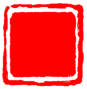 申請人：     陳觀光           簽章 （檢附身分證件影本，正本繳驗後發還）代理人：     李金門           簽章  （檢附委託書及身分證影本）聯絡電話：      0912-345-678                    申請日期：中  華  民  國          年        月       日民宿基本資料表 申請：新設 ( 新蓋建物 舊建物(原不是民宿) 原是民宿)                                  變更：　　                申請日期：107.01.01金門縣政府民宿申請消防設備檢點表      P.S：請民宿業者於申請民宿登記時，先依檢點表先行檢查，如有疑問可洽      金門縣消防局災害預防課(324021#6104)。切 結 書    本人所申請設立之   觀光處   民宿，座落金門縣　 金城 　鄉/鎮           村     　　路      　段   　　巷    2 　號，總房間數    共計   9   間，申請經營民宿之客房數計   6  間；本人保證不擅    自擴大經營規模並同意遵守「民宿管理辦法」相關規定，若有違反，    願受相關法令裁處。  此致  金門縣政府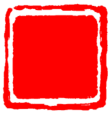 立契結書人(經營者)：   陳觀光          簽名蓋章            身分證統一編號：     W123456789中    華    民    國     107    年    1    月   1   日土 地 使 用 同 意 書     立同意書人____王旅遊_____所有坐落____金城____鄉(鎮、市、區)     __城北段___段__123___地號等__1__筆土地，茲同意_陳觀光_使用     ，作為經營民宿之用，如有不實，願負法律責任。   立同意書人： 王旅遊          簽名蓋章                                                   (請蓋與印鑑證明書相同的章或立同意書人至現場親簽)   身分證統一編號：W198765432   電話：0987-654321   地址：金門縣金寧鄉頂林路1巷2號3樓中    華    民    國     107    年    1    月   1   日建 物 使 用 同 意 書      立同意書人____王旅遊_____所有坐落____金城____鄉(鎮、市、區)      __城北段___段__123___地號上之建物___城北段__段___321___建號      ，建物門牌為：___民生路2號3樓____________________      茲同意____陳觀光_____使用，作為經營民宿之用，如有不實，願負      法律責任。   立同意書人：  王旅遊         簽名蓋章                                                   (請蓋與印鑑證明書相同的章或立同意書人至現場親簽)   身分證統一編號：W198765432   電話：0987-654321   地址：金門縣金寧鄉頂林路1巷2號3樓中    華    民    國     107    年    1    月   1   日委 託 書     本人因無法親自前往辦理民宿       觀光處民宿        登記，     茲委託      李金門        前往辦理。 此致金門縣政府  委託人：   陳觀光           簽名蓋章                 身分證統一編號：W123456789                 電話： 0912-345678                                   地址： 金門縣金城鎮民生路2號3樓                               受委託人：   李金門                         簽名蓋章   【繳交身分證明文件影本，正本繳驗後發還】                 身分證統一編號：W198765432                 電話： 0987-654321                                   地址： 金門縣金湖鎮黃海路一段2號3樓                             中    華    民    國     107    年    1    月   1   日姓名：    陳觀光     性別：■男 □女   生日：51年12月12日身分證統一編號：W123456789  現職：        服務業            電話：住家 082-123456   辦公室           行動電話：0912-345678             郵遞區號：893地址：金門  金城          鄰  民生       段    巷   弄  2  號 登記情形登記證核准日期：＿＿＿＿  文號：＿＿＿＿＿＿＿＿＿＿  編號：＿＿＿  專用標識編號：＿＿
最近變更登記證日期：＿＿＿＿  文號：＿＿＿＿＿＿＿＿＿＿  編號：＿＿＿ 統一編號： ＿＿＿＿＿ 　　 國民旅遊卡特約商店：行業別＿＿＿＿＿ 
溫泉標章 ( 縣市政府核發日期＿＿＿＿＿　 廢止日期＿＿＿＿＿　)  登記證核准日期：＿＿＿＿  文號：＿＿＿＿＿＿＿＿＿＿  編號：＿＿＿  專用標識編號：＿＿
最近變更登記證日期：＿＿＿＿  文號：＿＿＿＿＿＿＿＿＿＿  編號：＿＿＿ 統一編號： ＿＿＿＿＿ 　　 國民旅遊卡特約商店：行業別＿＿＿＿＿ 
溫泉標章 ( 縣市政府核發日期＿＿＿＿＿　 廢止日期＿＿＿＿＿　)  登記證核准日期：＿＿＿＿  文號：＿＿＿＿＿＿＿＿＿＿  編號：＿＿＿  專用標識編號：＿＿
最近變更登記證日期：＿＿＿＿  文號：＿＿＿＿＿＿＿＿＿＿  編號：＿＿＿ 統一編號： ＿＿＿＿＿ 　　 國民旅遊卡特約商店：行業別＿＿＿＿＿ 
溫泉標章 ( 縣市政府核發日期＿＿＿＿＿　 廢止日期＿＿＿＿＿　)  登記證核准日期：＿＿＿＿  文號：＿＿＿＿＿＿＿＿＿＿  編號：＿＿＿  專用標識編號：＿＿
最近變更登記證日期：＿＿＿＿  文號：＿＿＿＿＿＿＿＿＿＿  編號：＿＿＿ 統一編號： ＿＿＿＿＿ 　　 國民旅遊卡特約商店：行業別＿＿＿＿＿ 
溫泉標章 ( 縣市政府核發日期＿＿＿＿＿　 廢止日期＿＿＿＿＿　)  登記證核准日期：＿＿＿＿  文號：＿＿＿＿＿＿＿＿＿＿  編號：＿＿＿  專用標識編號：＿＿
最近變更登記證日期：＿＿＿＿  文號：＿＿＿＿＿＿＿＿＿＿  編號：＿＿＿ 統一編號： ＿＿＿＿＿ 　　 國民旅遊卡特約商店：行業別＿＿＿＿＿ 
溫泉標章 ( 縣市政府核發日期＿＿＿＿＿　 廢止日期＿＿＿＿＿　)  登記證核准日期：＿＿＿＿  文號：＿＿＿＿＿＿＿＿＿＿  編號：＿＿＿  專用標識編號：＿＿
最近變更登記證日期：＿＿＿＿  文號：＿＿＿＿＿＿＿＿＿＿  編號：＿＿＿ 統一編號： ＿＿＿＿＿ 　　 國民旅遊卡特約商店：行業別＿＿＿＿＿ 
溫泉標章 ( 縣市政府核發日期＿＿＿＿＿　 廢止日期＿＿＿＿＿　)  現狀現狀最早經營日期： ＿＿＿＿＿  　（ 未取得登記證經營日期 或  合法取得登記證日期）　　　　最早經營日期： ＿＿＿＿＿  　（ 未取得登記證經營日期 或  合法取得登記證日期）　　　　最早經營日期： ＿＿＿＿＿  　（ 未取得登記證經營日期 或  合法取得登記證日期）　　　　最早經營日期： ＿＿＿＿＿  　（ 未取得登記證經營日期 或  合法取得登記證日期）　　　　最早經營日期： ＿＿＿＿＿  　（ 未取得登記證經營日期 或  合法取得登記證日期）　　　　民宿名稱民宿名稱民宿名稱中文：觀光處民宿 英文：Tourism Bureau B&B 日文：ツーリストオフィスホームステイ中文：觀光處民宿 英文：Tourism Bureau B&B 日文：ツーリストオフィスホームステイ中文：觀光處民宿 英文：Tourism Bureau B&B 日文：ツーリストオフィスホームステイ中文：觀光處民宿 英文：Tourism Bureau B&B 日文：ツーリストオフィスホームステイ聯絡資訊聯絡資訊電話：082-123456  手機：0912-345-678    傳真：082-987654　
E-mail：tb082@gmail.com電話：082-123456  手機：0912-345-678    傳真：082-987654　
E-mail：tb082@gmail.com電話：082-123456  手機：0912-345-678    傳真：082-987654　
E-mail：tb082@gmail.com電話：082-123456  手機：0912-345-678    傳真：082-987654　
E-mail：tb082@gmail.com電話：082-123456  手機：0912-345-678    傳真：082-987654　
E-mail：tb082@gmail.com地區地區代碼（北,中,南,東,離島）區域碼（大臺北,桃竹苗,大臺中,大高雄,宜花東,風景區,其他地區）(請圈選)代碼（北,中,南,東,離島）區域碼（大臺北,桃竹苗,大臺中,大高雄,宜花東,風景區,其他地區）(請圈選)代碼（北,中,南,東,離島）區域碼（大臺北,桃竹苗,大臺中,大高雄,宜花東,風景區,其他地區）(請圈選)代碼（北,中,南,東,離島）區域碼（大臺北,桃竹苗,大臺中,大高雄,宜花東,風景區,其他地區）(請圈選)代碼（北,中,南,東,離島）區域碼（大臺北,桃竹苗,大臺中,大高雄,宜花東,風景區,其他地區）(請圈選)民宿地址民宿地址民宿地址民宿地址金門縣金城鎮民生路2號3樓緯度,經度：24.433043, 118.320237 金門縣金城鎮民生路2號3樓緯度,經度：24.433043, 118.320237 金門縣金城鎮民生路2號3樓緯度,經度：24.433043, 118.320237 英文地址英文地址英文地址英文地址3F., No.2, Minsheng Rd., Jincheng Township, Kinmen County 893, Taiwan (R.O.C.)3F., No.2, Minsheng Rd., Jincheng Township, Kinmen County 893, Taiwan (R.O.C.)3F., No.2, Minsheng Rd., Jincheng Township, Kinmen County 893, Taiwan (R.O.C.)日文地址日文地址日文地址日文地址金城町金門県民生路2号3階(県、区、郷、号)金城町金門県民生路2号3階(県、区、郷、号)金城町金門県民生路2号3階(県、区、郷、号)經營特色經營特色經營特色經營特色鄉村體驗   生態景觀   地方文史   農林漁業  原住民特色 溫泉泡湯 　其他：＿＿＿＿＿＿＿＿＿＿＿＿＿＿＿＿＿＿＿　鄉村體驗   生態景觀   地方文史   農林漁業  原住民特色 溫泉泡湯 　其他：＿＿＿＿＿＿＿＿＿＿＿＿＿＿＿＿＿＿＿　鄉村體驗   生態景觀   地方文史   農林漁業  原住民特色 溫泉泡湯 　其他：＿＿＿＿＿＿＿＿＿＿＿＿＿＿＿＿＿＿＿　經營者經營者經營者經營者姓名：陳觀光  原住民 男 女  身分證字號：W101234567   生日：1975.01.01
聯絡電話：0912-345-678　通訊地址：金門縣金城鎮民生路2號3樓姓名：陳觀光  原住民 男 女  身分證字號：W101234567   生日：1975.01.01
聯絡電話：0912-345-678　通訊地址：金門縣金城鎮民生路2號3樓姓名：陳觀光  原住民 男 女  身分證字號：W101234567   生日：1975.01.01
聯絡電話：0912-345-678　通訊地址：金門縣金城鎮民生路2號3樓警察機關警察機關警察機關警察機關金城 分局　金城 分駐(派出)所   　　　用水來源： 自來水金城 分局　金城 分駐(派出)所   　　　用水來源： 自來水金城 分局　金城 分駐(派出)所   　　　用水來源： 自來水地區觀光地區  風景特定區  國家公園區 原住民族地區 偏遠地區 離島地區 休閒農場  休閒農業區  依文資法擬具管理維護或保存計畫之區域 具人文或歷史風貌之相關區域   其他：＿＿＿＿＿＿＿＿＿＿＿觀光地區  風景特定區  國家公園區 原住民族地區 偏遠地區 離島地區 休閒農場  休閒農業區  依文資法擬具管理維護或保存計畫之區域 具人文或歷史風貌之相關區域   其他：＿＿＿＿＿＿＿＿＿＿＿觀光地區  風景特定區  國家公園區 原住民族地區 偏遠地區 離島地區 休閒農場  休閒農業區  依文資法擬具管理維護或保存計畫之區域 具人文或歷史風貌之相關區域   其他：＿＿＿＿＿＿＿＿＿＿＿觀光地區  風景特定區  國家公園區 原住民族地區 偏遠地區 離島地區 休閒農場  休閒農業區  依文資法擬具管理維護或保存計畫之區域 具人文或歷史風貌之相關區域   其他：＿＿＿＿＿＿＿＿＿＿＿觀光地區  風景特定區  國家公園區 原住民族地區 偏遠地區 離島地區 休閒農場  休閒農業區  依文資法擬具管理維護或保存計畫之區域 具人文或歷史風貌之相關區域   其他：＿＿＿＿＿＿＿＿＿＿＿觀光地區  風景特定區  國家公園區 原住民族地區 偏遠地區 離島地區 休閒農場  休閒農業區  依文資法擬具管理維護或保存計畫之區域 具人文或歷史風貌之相關區域   其他：＿＿＿＿＿＿＿＿＿＿＿區位分區：   第二種住宅區＿＿　 非都市土地  　 ＿＿＿＿＿＿＿＿＿＿　之都市土地
建物用途： 住宅　  農舍    集合住宅     其他：＿＿＿＿＿＿＿＿＿＿  　外觀形式：現代式  或  閩式建築分區：   第二種住宅區＿＿　 非都市土地  　 ＿＿＿＿＿＿＿＿＿＿　之都市土地
建物用途： 住宅　  農舍    集合住宅     其他：＿＿＿＿＿＿＿＿＿＿  　外觀形式：現代式  或  閩式建築分區：   第二種住宅區＿＿　 非都市土地  　 ＿＿＿＿＿＿＿＿＿＿　之都市土地
建物用途： 住宅　  農舍    集合住宅     其他：＿＿＿＿＿＿＿＿＿＿  　外觀形式：現代式  或  閩式建築分區：   第二種住宅區＿＿　 非都市土地  　 ＿＿＿＿＿＿＿＿＿＿　之都市土地
建物用途： 住宅　  農舍    集合住宅     其他：＿＿＿＿＿＿＿＿＿＿  　外觀形式：現代式  或  閩式建築分區：   第二種住宅區＿＿　 非都市土地  　 ＿＿＿＿＿＿＿＿＿＿　之都市土地
建物用途： 住宅　  農舍    集合住宅     其他：＿＿＿＿＿＿＿＿＿＿  　外觀形式：現代式  或  閩式建築分區：   第二種住宅區＿＿　 非都市土地  　 ＿＿＿＿＿＿＿＿＿＿　之都市土地
建物用途： 住宅　  農舍    集合住宅     其他：＿＿＿＿＿＿＿＿＿＿  　外觀形式：現代式  或  閩式建築用地類別甲種建地　  乙種建地　  丙種建地　  農牧林業用地 　 機關用地原住民保留地 　其他：＿＿＿＿＿＿＿＿＿＿＿＿＿＿＿＿＿＿＿＿＿＿ 
使用執照號碼： (106)汁建字第106002233     建號： 金城鎮城南段00011-000地號：金城鎮城南段0234-0000各樓層房間數：一樓2間、二樓4間、三樓3間甲種建地　  乙種建地　  丙種建地　  農牧林業用地 　 機關用地原住民保留地 　其他：＿＿＿＿＿＿＿＿＿＿＿＿＿＿＿＿＿＿＿＿＿＿ 
使用執照號碼： (106)汁建字第106002233     建號： 金城鎮城南段00011-000地號：金城鎮城南段0234-0000各樓層房間數：一樓2間、二樓4間、三樓3間甲種建地　  乙種建地　  丙種建地　  農牧林業用地 　 機關用地原住民保留地 　其他：＿＿＿＿＿＿＿＿＿＿＿＿＿＿＿＿＿＿＿＿＿＿ 
使用執照號碼： (106)汁建字第106002233     建號： 金城鎮城南段00011-000地號：金城鎮城南段0234-0000各樓層房間數：一樓2間、二樓4間、三樓3間甲種建地　  乙種建地　  丙種建地　  農牧林業用地 　 機關用地原住民保留地 　其他：＿＿＿＿＿＿＿＿＿＿＿＿＿＿＿＿＿＿＿＿＿＿ 
使用執照號碼： (106)汁建字第106002233     建號： 金城鎮城南段00011-000地號：金城鎮城南段0234-0000各樓層房間數：一樓2間、二樓4間、三樓3間甲種建地　  乙種建地　  丙種建地　  農牧林業用地 　 機關用地原住民保留地 　其他：＿＿＿＿＿＿＿＿＿＿＿＿＿＿＿＿＿＿＿＿＿＿ 
使用執照號碼： (106)汁建字第106002233     建號： 金城鎮城南段00011-000地號：金城鎮城南段0234-0000各樓層房間數：一樓2間、二樓4間、三樓3間甲種建地　  乙種建地　  丙種建地　  農牧林業用地 　 機關用地原住民保留地 　其他：＿＿＿＿＿＿＿＿＿＿＿＿＿＿＿＿＿＿＿＿＿＿ 
使用執照號碼： (106)汁建字第106002233     建號： 金城鎮城南段00011-000地號：金城鎮城南段0234-0000各樓層房間數：一樓2間、二樓4間、三樓3間公共意外責任險公共意外責任險公共意外責任險公共意外責任險投保總金額：＿＿＿＿＿＿萬 元  　　保單日期： ＿＿＿＿＿　至　＿＿＿＿＿　止
＿＿＿＿＿＿＿＿＿＿＿產險公司  　 保單號碼：＿＿＿＿＿＿＿＿＿＿＿＿＿＿＿(最低投保總金額，依各縣市政府規定)投保總金額：＿＿＿＿＿＿萬 元  　　保單日期： ＿＿＿＿＿　至　＿＿＿＿＿　止
＿＿＿＿＿＿＿＿＿＿＿產險公司  　 保單號碼：＿＿＿＿＿＿＿＿＿＿＿＿＿＿＿(最低投保總金額，依各縣市政府規定)投保總金額：＿＿＿＿＿＿萬 元  　　保單日期： ＿＿＿＿＿　至　＿＿＿＿＿　止
＿＿＿＿＿＿＿＿＿＿＿產險公司  　 保單號碼：＿＿＿＿＿＿＿＿＿＿＿＿＿＿＿(最低投保總金額，依各縣市政府規定)建築物公共安全申報建築物公共安全申報建築物公共安全申報建築物公共安全申報建築物公共安全申報建築物公共安全申報申報日期：＿＿＿＿＿   下次申報截止日：＿＿＿＿＿　不用申報消防安全設備檢修申報消防安全設備檢修申報消防安全設備檢修申報消防安全設備檢修申報消防安全設備檢修申報消防安全設備檢修申報申報日期：＿＿＿＿＿   下次申報截止日：＿＿＿＿＿  不用申報經營服務人數經營服務人數總服務人數：男 ＿1＿ 人  　女 ＿1＿ 人  　共 ＿2＿ 人  
客房服務：男 ＿＿ 人  女＿＿ 人　共 ＿＿＿人  主管姓名：＿＿＿＿＿　職稱：＿＿＿＿＿
餐飲服務：男 ＿＿ 人 女＿＿ 人   共 ＿＿＿人  主管姓名：＿＿＿＿＿　職稱：＿＿＿＿＿
管理服務：男 ＿1＿ 人 女＿1＿ 人   共 ＿2＿人  主管姓名：陳觀光   　職稱：民宿主人
其他服務：男 ＿＿ 人  女＿＿ 人   共 ＿＿＿人  主管姓名：＿＿＿＿＿　職稱：＿＿＿＿＿總服務人數：男 ＿1＿ 人  　女 ＿1＿ 人  　共 ＿2＿ 人  
客房服務：男 ＿＿ 人  女＿＿ 人　共 ＿＿＿人  主管姓名：＿＿＿＿＿　職稱：＿＿＿＿＿
餐飲服務：男 ＿＿ 人 女＿＿ 人   共 ＿＿＿人  主管姓名：＿＿＿＿＿　職稱：＿＿＿＿＿
管理服務：男 ＿1＿ 人 女＿1＿ 人   共 ＿2＿人  主管姓名：陳觀光   　職稱：民宿主人
其他服務：男 ＿＿ 人  女＿＿ 人   共 ＿＿＿人  主管姓名：＿＿＿＿＿　職稱：＿＿＿＿＿總服務人數：男 ＿1＿ 人  　女 ＿1＿ 人  　共 ＿2＿ 人  
客房服務：男 ＿＿ 人  女＿＿ 人　共 ＿＿＿人  主管姓名：＿＿＿＿＿　職稱：＿＿＿＿＿
餐飲服務：男 ＿＿ 人 女＿＿ 人   共 ＿＿＿人  主管姓名：＿＿＿＿＿　職稱：＿＿＿＿＿
管理服務：男 ＿1＿ 人 女＿1＿ 人   共 ＿2＿人  主管姓名：陳觀光   　職稱：民宿主人
其他服務：男 ＿＿ 人  女＿＿ 人   共 ＿＿＿人  主管姓名：＿＿＿＿＿　職稱：＿＿＿＿＿總服務人數：男 ＿1＿ 人  　女 ＿1＿ 人  　共 ＿2＿ 人  
客房服務：男 ＿＿ 人  女＿＿ 人　共 ＿＿＿人  主管姓名：＿＿＿＿＿　職稱：＿＿＿＿＿
餐飲服務：男 ＿＿ 人 女＿＿ 人   共 ＿＿＿人  主管姓名：＿＿＿＿＿　職稱：＿＿＿＿＿
管理服務：男 ＿1＿ 人 女＿1＿ 人   共 ＿2＿人  主管姓名：陳觀光   　職稱：民宿主人
其他服務：男 ＿＿ 人  女＿＿ 人   共 ＿＿＿人  主管姓名：＿＿＿＿＿　職稱：＿＿＿＿＿總服務人數：男 ＿1＿ 人  　女 ＿1＿ 人  　共 ＿2＿ 人  
客房服務：男 ＿＿ 人  女＿＿ 人　共 ＿＿＿人  主管姓名：＿＿＿＿＿　職稱：＿＿＿＿＿
餐飲服務：男 ＿＿ 人 女＿＿ 人   共 ＿＿＿人  主管姓名：＿＿＿＿＿　職稱：＿＿＿＿＿
管理服務：男 ＿1＿ 人 女＿1＿ 人   共 ＿2＿人  主管姓名：陳觀光   　職稱：民宿主人
其他服務：男 ＿＿ 人  女＿＿ 人   共 ＿＿＿人  主管姓名：＿＿＿＿＿　職稱：＿＿＿＿＿定價定價最低 1800 元 到 最高 3600 元　　投資(興建、整修、併購等)金額： 1200萬  最低 1800 元 到 最高 3600 元　　投資(興建、整修、併購等)金額： 1200萬  最低 1800 元 到 最高 3600 元　　投資(興建、整修、併購等)金額： 1200萬  最低 1800 元 到 最高 3600 元　　投資(興建、整修、併購等)金額： 1200萬  最低 1800 元 到 最高 3600 元　　投資(興建、整修、併購等)金額： 1200萬  登記客房資料登記客房數 ＿6＿ 間　 總容納人數：＿19＿ 人　 客房總樓地板面積 ＿＿＿93.3＿＿＿ 平方公尺(≦ 240 或≦ 400，或農舍 ≦ 300 )登記客房數 ＿6＿ 間　 總容納人數：＿19＿ 人　 客房總樓地板面積 ＿＿＿93.3＿＿＿ 平方公尺(≦ 240 或≦ 400，或農舍 ≦ 300 )登記客房數 ＿6＿ 間　 總容納人數：＿19＿ 人　 客房總樓地板面積 ＿＿＿93.3＿＿＿ 平方公尺(≦ 240 或≦ 400，或農舍 ≦ 300 )登記客房數 ＿6＿ 間　 總容納人數：＿19＿ 人　 客房總樓地板面積 ＿＿＿93.3＿＿＿ 平方公尺(≦ 240 或≦ 400，或農舍 ≦ 300 )登記客房數 ＿6＿ 間　 總容納人數：＿19＿ 人　 客房總樓地板面積 ＿＿＿93.3＿＿＿ 平方公尺(≦ 240 或≦ 400，或農舍 ≦ 300 )登記客房數 ＿6＿ 間　 總容納人數：＿19＿ 人　 客房總樓地板面積 ＿＿＿93.3＿＿＿ 平方公尺(≦ 240 或≦ 400，或農舍 ≦ 300 )禮券販售禮券販售禮券販售禮券販售禮券販售套裝行程 　 住宿券 　 餐券 　 泡湯券  　其他：＿＿＿＿＿＿＿＿套裝行程 　 住宿券 　 餐券 　 泡湯券  　其他：＿＿＿＿＿＿＿＿履約保證責任履約保證責任履約保證責任履約保證責任履約保證責任金融機構履約保證 　 信託專戶專款專用  　其他：＿＿＿＿＿＿＿＿＿＿＿ 
履約保證銀行：＿＿＿＿＿＿＿＿＿＿＿＿　　承保期限至：＿＿＿＿＿＿＿＿＿金融機構履約保證 　 信託專戶專款專用  　其他：＿＿＿＿＿＿＿＿＿＿＿ 
履約保證銀行：＿＿＿＿＿＿＿＿＿＿＿＿　　承保期限至：＿＿＿＿＿＿＿＿＿停車場可停車輛停車場可停車輛停車場可停車輛停車場可停車輛停車場可停車輛大客車：＿＿＿＿輛 　小客車：＿＿4＿＿輛　 機車：＿＿8＿＿輛大客車：＿＿＿＿輛 　小客車：＿＿4＿＿輛　 機車：＿＿8＿＿輛代客叫車上車處代客叫車上車處代客叫車上車處代客叫車上車處代客叫車上車處有設置錄影監視器      有專人登記車輛資料      兩者皆有有設置錄影監視器      有專人登記車輛資料      兩者皆有備註項次消防設備檢查項目檢查結果一緊急照明設備一、每間客房及樓梯間、走廊是否均已安裝緊急照明設備。二、緊急照明設備是否均貼有經消防署認證之認可標章。三、緊急照明設備燈管及蓄電池功能是否可正常使用。□合格□不合格□合格□不合格□合格□不合格二火警自動警報設備一、是否安裝火警自動警報設備或於每間客房內設置住宅用火災警報器。二、住宅型火災警報器是否貼有經消防署認證之認可標章。三、警報設備功能是否可正常使用。□合格□不合格□合格□不合格□合格□不合格三滅火器一、民宿內是否配置滅火器兩具以上；若民宿為2樓以上建築物者，每層應至少配置一具以上。二、滅火器是否貼有經消防署認證之認可標章。三、滅火器壓力表是否失壓，外表是否鏽蝕。四、滅火藥劑是否於有效期限內。□合格□不合格□合格□不合格□合格□不合格□合格□不合格四消防平面圖是否檢附民宿逃生避難平面圖，內容應包含避難動線及消防設備之配置情形。□合格□不合格民國    年    月    日 星期旅 客 登 記 表 【民宿名稱：             】/地址：      縣市              鄰          段    巷    弄    號          /電話：民國    年    月    日 星期旅 客 登 記 表 【民宿名稱：             】/地址：      縣市              鄰          段    巷    弄    號          /電話：民國    年    月    日 星期旅 客 登 記 表 【民宿名稱：             】/地址：      縣市              鄰          段    巷    弄    號          /電話：民國    年    月    日 星期旅 客 登 記 表 【民宿名稱：             】/地址：      縣市              鄰          段    巷    弄    號          /電話：民國    年    月    日 星期旅 客 登 記 表 【民宿名稱：             】/地址：      縣市              鄰          段    巷    弄    號          /電話：民國    年    月    日 星期旅 客 登 記 表 【民宿名稱：             】/地址：      縣市              鄰          段    巷    弄    號          /電話：民國    年    月    日 星期旅 客 登 記 表 【民宿名稱：             】/地址：      縣市              鄰          段    巷    弄    號          /電話：民國    年    月    日 星期旅 客 登 記 表 【民宿名稱：             】/地址：      縣市              鄰          段    巷    弄    號          /電話：民國    年    月    日 星期旅 客 登 記 表 【民宿名稱：             】/地址：      縣市              鄰          段    巷    弄    號          /電話：民國    年    月    日 星期旅 客 登 記 表 【民宿名稱：             】/地址：      縣市              鄰          段    巷    弄    號          /電話：房號姓名姓名性別出生年月日出生地身分證統一編號或其他證件字號住址職業備註男女民國   年 月 日□□□□□□□□□□                    鄰        段   巷   弄   號  男女民國  年 月 日□□□□□□□□□□                    鄰        段   巷   弄   號  男女民國  年 月 日□□□□□□□□□□                    鄰        段   巷  弄   號  男女民國  年 月 日□□□□□□□□□□                    鄰        段   巷   弄   號  男女民國  年 月 日□□□□□□□□□□                    鄰        段   巷   弄   號  男女民國  年 月 日□□□□□□□□□□                    鄰        段   巷   弄   號  男女民國  年 月 日□□□□□□□□□□                    鄰        段   巷   弄   號  男女民國  年 月 日□□□□□□□□□□                    鄰        段   巷   弄   號  